Про внесення змін до Закону України "Про туризм" щодо надання туристичних послуг Верховна Рада України постановляє:I. Внести до Закону України "Про туризм" (Відомості Верховної Ради України, 2004 р., № 13, ст. 180; 2009 р., № 38, ст. 535; 2010 р., № 49, ст. 567; 2011 р., № 11, ст. 69; із змінами, внесеними Законом України від 8 липня 2011 року № 3679-VI) такі зміни:1. Доповнити статтею 191 такого змісту:"Стаття 191. Інформування споживачів про умови надання туристичних послугБудь-яка інформація, надана туроператором (турагентом), повинна містити достовірні відомості про умови договору на туристичне обслуговування.Інформація про умови надання туристичних послуг, яку туроператор (турагент) поширює до укладення договору на туристичне обслуговування, має доводитися у доступній, наочній формі, бути розбірливою, зрозумілою та містити відомості про:1) місце надання туристичних послуг, програму туристичного обслуговування;2) характеристику транспортних засобів, що здійснюють перевезення, зокрема їх вид і категорію;3) характеристику готелів та інших об’єктів, призначених для надання послуг з тимчасового розміщення, у тому числі місце їх розташування, категорію, відомості про підтвердження відповідності послуг готелю встановленим вимогам, строки і порядок оплати готельного обслуговування;4) види і способи забезпечення харчування під час туристичної подорожі;5) мінімальну кількість туристів у групі, а також інформування туриста про те, що туристична подорож не відбудеться через недобір групи, не пізніше ніж за три дні до початку туристичної подорожі;6) ціну туристичних послуг.Туроператор (турагент) зобов’язаний додержуватися умов надання комплексу туристичних послуг, про які був поінформований споживач до укладення договору на туристичне обслуговування, крім випадків, коли про зміну таких умов повідомлено споживача до укладення договору або якщо зміни внесено на підставі угоди, укладеної між сторонами договору.До укладення договору на туристичне обслуговування споживачеві туристичного продукту надається інформація про:1) основні вимоги до оформлення в’їзних/виїзних документів (паспорт, дозвіл (віза) на в’їзд/виїзд до країни тимчасового перебування), у тому числі строк їх оформлення;2) медичні застереження стосовно здійснення туристичної подорожі, зокрема протипоказання через певні захворювання, особливості фізичного стану (фізичні недоліки) і вік туристів, а також умови безпеки туристів у країні (місці) тимчасового перебування;3) туроператора (турагента), його місцезнаходження, поштові реквізити, контактний телефон, наявність ліцензії на провадження туристичної діяльності, сертифікатів відповідності та інші відомості відповідно до законодавства про захист прав споживачів;4) керівника групи та засоби зв’язку з ним у разі здійснення туристичної подорожі за кордон чи перебування за кордоном неповнолітньої та/або малолітньої особи з метою встановлення законними представниками неповнолітньої або малолітньої особи прямого зв’язку з нею;5) час та місце проміжних зупинок і транспортних сполучень та категорію місця, яке споживач займатиме в певному виді транспортного засобу;6) види і тематику екскурсійного обслуговування, порядок здійснення зустрічей і проводів, супроводу туристів;7) стан навколишнього природного середовища, санітарного та епідеміологічного благополуччя;8) назву, адресу та контактний телефон представництв туроператора або організації (організацій), уповноваженої туроператором на прийняття скарг і претензій туристів, а також адреси і телефони дипломатичних установ України у країні (місці) тимчасового перебування або місцевих служб, до яких можна звернутися у разі виникнення труднощів під час туристичної подорожі;9) порядок забезпечення туроператором обов’язкового та/або добровільного страхування туристів, розмір, порядок і умови виплати страхового відшкодування, а також можливість та умови добровільного страхування витрат, пов’язаних з розірванням договору на туристичне обслуговування за ініціативою туриста, страхування майна;10) розмір фінансового забезпечення туроператора (турагента) на випадок його неплатоспроможності (банкрутства) та кредитну установу, яка надала таке забезпечення".2. Статтю 20 викласти в такій редакції:"Стаття 20. Договір на туристичне обслуговуванняЗа договором на туристичне обслуговування одна сторона (туроператор, який укладає договір безпосередньо або через турагента) зобов’язується надати за замовленням іншої сторони (туриста) комплекс туристичних послуг (туристичний продукт), а турист зобов’язується оплатити його.До договору на туристичне обслуговування застосовуються загальні положення договору про надання послуг, якщо інше не передбачено законом.Договір на туристичне обслуговування укладається в письмовій чи електронній формі відповідно до закону.У договорі на туристичне обслуговування зазначаються істотні умови договору:1) строк перебування у місці надання туристичних послуг із зазначенням дат початку та закінчення туристичного обслуговування;2) характеристика транспортних засобів, що здійснюють перевезення, зокрема їх вид і категорія, а також дата, час і місце відправлення та повернення (якщо перевезення входить до складу туристичного продукту);3) готелі та інші аналогічні засоби розміщення, їх місце розташування, категорія, а також відомості про підтвердження відповідності послуг готелю встановленим вимогам, строк і порядок оплати готельного обслуговування;4) види і способи забезпечення харчування;5) мінімальна кількість туристів у групі (у разі потреби) та у зв’язку з цим триденний строк інформування туриста про те, що туристична подорож не відбудеться через недобір групи;6) програма туристичного обслуговування;7) види екскурсійного обслуговування та інші послуги, включені до вартості туристичного продукту;8) інші суб’єкти туристичної діяльності (їх місцезнаходження та реквізити), які надають туристичні послуги, включені до туристичного продукту;9) страховик, що здійснює обов’язкове та/або добровільне страхування туристів за бажанням туриста, інших ризиків, пов’язаних з наданням туристичних послуг;10) правила в’їзду до країни (місця) тимчасового перебування та перебування там;11) вартість туристичного обслуговування і порядок оплати;12) форма розрахунку.Зміна ціни туристичного продукту після укладення договору на туристичне обслуговування допускається лише у разі необхідності врахування зміни тарифів на транспортні послуги, запровадження нових або підвищення діючих ставок податків і зборів та інших обов’язкових платежів, зміни курсу гривні до іноземної валюти, в якій виражена вартість туристичного продукту.Зміна ціни туристичного продукту можлива не пізніш як за 20 днів до початку туристичної подорожі. При цьому збільшення ціни туристичного продукту не може перевищувати п’яти відсотків його початкової ціни. У разі якщо ціна туристичного продукту вища за початкову ціну на п’ять відсотків, турист має право відмовитися від виконання договору, а туроператор (турагент) зобов’язаний повернути йому раніше сплачену суму.Кожна із сторін договору на туристичне обслуговування до початку туристичної подорожі може вимагати внесення змін до цього договору або його розірвання у зв’язку із зміною істотних умов договору та обставин, якими вони керувалися під час укладення договору, зокрема у разі:1) погіршення умов туристичної подорожі, зміни її строків;2) непередбаченого підвищення тарифів на транспортні послуги;3) запровадження нових або підвищення діючих ставок податків і зборів, інших обов’язкових платежів;4) істотної зміни курсу гривні до іноземної валюти, в якій виражена ціна туристичного продукту;5) домовленості сторін.Туроператор (турагент) зобов’язаний не пізніш як через один день з дня, коли йому стало відомо про зміну обставин, якими сторони керувалися під час укладення договору на туристичне обслуговування, та не пізніш як за три дні до початку туристичної подорожі повідомити туриста про таку зміну обставин з метою надання йому можливості відмовитися від виконання договору без відшкодування шкоди туроператору (турагенту) або внести зміни до договору, змінивши ціну туристичного обслуговування.Туроператор або турагент вправі відмовитися від виконання договору лише за умови повного відшкодування замовникові збитків, підтверджених у встановленому порядку та заподіяних внаслідок розірвання договору, крім випадку, якщо це відбулося з вини туриста.Турист вправі відмовитися від виконання договору на туристичне обслуговування до початку туристичної подорожі за умови відшкодування туроператору (турагенту) фактично здійснених ним документально підтверджених витрат, пов’язаних із відмовою.Якщо під час виконання договору на туристичне обслуговування туроператор не в змозі надати значну частину туристичного продукту, щодо якого відповідно до договору на туристичне обслуговування сторони досягли згоди, туроператор повинен з метою продовження туристичного обслуговування вжити альтернативних заходів без покладення додаткових витрат на туриста, а в разі потреби відшкодувати йому різницю між запропонованими послугами і тими, які були надані. У разі неможливості здійснення таких заходів або відмови туриста від них туроператор зобов’язаний надати йому без додаткової оплати еквівалентний транспорт для повернення до місця відправлення або іншого місця, на яке погодився турист, а також відшкодувати вартість ненаданих туроператором туристичних послуг і виплатити компенсацію у розмірі, визначеному в договорі за домовленістю сторін.Туроператор несе перед туристом відповідальність за невиконання або неналежне виконання умов договору на туристичне обслуговування, крім випадків, якщо:невиконання або неналежне виконання умов договору на туристичне обслуговування сталося з вини туриста;невиконання або неналежне виконання умов договору на туристичне обслуговування сталося з вини третіх осіб, не пов’язаних з наданням послуг, зазначених у цьому договорі, та жодна із сторін про їх настання не знала і не могла знати заздалегідь;невиконання або неналежне виконання умов договору на туристичне обслуговування сталося внаслідок настання форс-мажорних обставин або є результатом подій, які туроператор (турагент) та інші суб’єкти туристичної діяльності, які надають туристичні послуги, включені до туристичного продукту, не могли передбачити.Договір на туристичне обслуговування може передбачати компенсацію у разі спричинення шкоди туристу невиконанням або неналежним виконанням туристичних послуг, включених до туристичного продукту, відповідно до міжнародних конвенцій, що регламентують надання таких послуг.Права і обов’язки, відповідальність сторін та інші умови договору між туроператором і турагентом визначаються відповідно до загальних положень про агентський договір, якщо інше не передбачено договором, укладеним між ними, а також цим Законом.Якість туристичних послуг має відповідати умовам договору на туристичне обслуговування, порядок і способи захисту порушених прав туристів визначаються Законом України "Про захист прав споживачів".Відповідальність за шкоду, заподіяну життю, здоров’ю та майну туриста, встановлюється законом, якщо договором на туристичне обслуговування не передбачена більша відповідальність туроператора".II. Прикінцеві положення1. Цей Закон набирає чинності з дня, наступного за днем його опублікування.2. Нормативно-правові акти, прийняті до набрання чинності цим Законом, діють у частині, що не суперечить цьому Закону.Президент України                          В.ЯНУКОВИЧм. Київ 
9 лютого 2012 року 
№ 4385-VI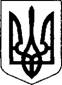 ЗАКОН УКРАЇНИ